22.06.2020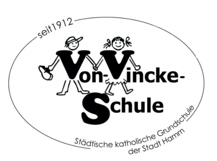 Liebe Eltern der Von-Vincke-Schule,bevor das Schuljahr zu Ende geht, bitten wir Sie zeitnah um eine kurze Rückmeldung über Ihre Erfahrungen mit dem Lernen auf Distanz in den letzten Monaten. Die Ereignisse der letzten Tage lassen vermuten, dass uns diese Form des Lernens auch noch nach den Ferien begleiten wird. Damit wir uns auf diese Situation noch besser einstellen können, benötigen wir von Ihnen einige Informationen. Bitte beantworten Sie die Fragen ehrlich! Wir haben die Abfrage absichtlich nicht anonym gestellt, damit wir Sie bei Problemen gezielt unterstützen können!Bei den nächsten Punkten geht es nicht um die Bewertung der Arbeit einzelner Kolleginnen, sondern um die Optimierung unserer zukünftigen Weiterarbeit! Auch unterschied sich das Angebot je nach Alter und Klassenstufe.Welche Maßnahmen waren besonders hilfreich und motivierend dafür, dass Ihr Kind selbstständig und erfolgreich gearbeitet hat?Wie wichtig war der Kontakt mit der Klassenlehrerin für Ihr Kind?Ich habe folgende Verbesserungsvorschläge (eventuell Rückseite nutzen): ____________________________________ ________________________________________________________________________________________________Was ich noch sagen möchte: _________________________________________________________________________________________________________________________________________________________________________Name des Kindes:Klasse:JANEIN1Haben Sie ein digitales Endgerät (Tablet, Laptop, PC, Smartphone…)?2Haben Sie einen WLAN-Zugang?3Kann Ihr Kind täglich für einen gewissen Zeitraum auf ein digitales Endgerät zugreifen?4Können Sie digital verschickte Lernpakete der Lehrkräfte öffnen?5Haben Sie die Möglichkeit Arbeitsblätter, Briefe usw. auszudrucken?6Funktioniert Ihr iServ-Zugang?7Kommen Sie mit iServ zurecht?8Haben Sie die Möglichkeit, regelmäßig auf unsere Homepage zu sehen?sehr hilfreichhilfreichweniger hilfreichnicht hilfreichnicht angeboten1Unterrichtsmaterial per Post2Regelmäßige Wochenpläne mit Material3Arbeit mit der ANTON-App4Arbeit mit Antolin5Angebot: Übungs- und Arbeitsmaterialien aus dem Internet6Erklärvideos7Regelmäßiger Kontakt mit der Klassenlehrerin8Die Möglichkeit, die Klassenlehrerin zu kontaktieren, um nachzufragen.9Der Austausch der Kinder untereinander10Rückmeldungen zu den bearbeiteten Aufgaben11Sonstiges - Bitte selbst eintragen:sehr wichtigwichtigweniger wichtignicht wichtignicht angeboten1Per Mail (ab jetzt über iServ)2Per Messenger (ab jetzt über iServ)3In Briefform4Per Telefon5Per Videokonferenz 6Sonstiges - Bitte selbst eintragen: